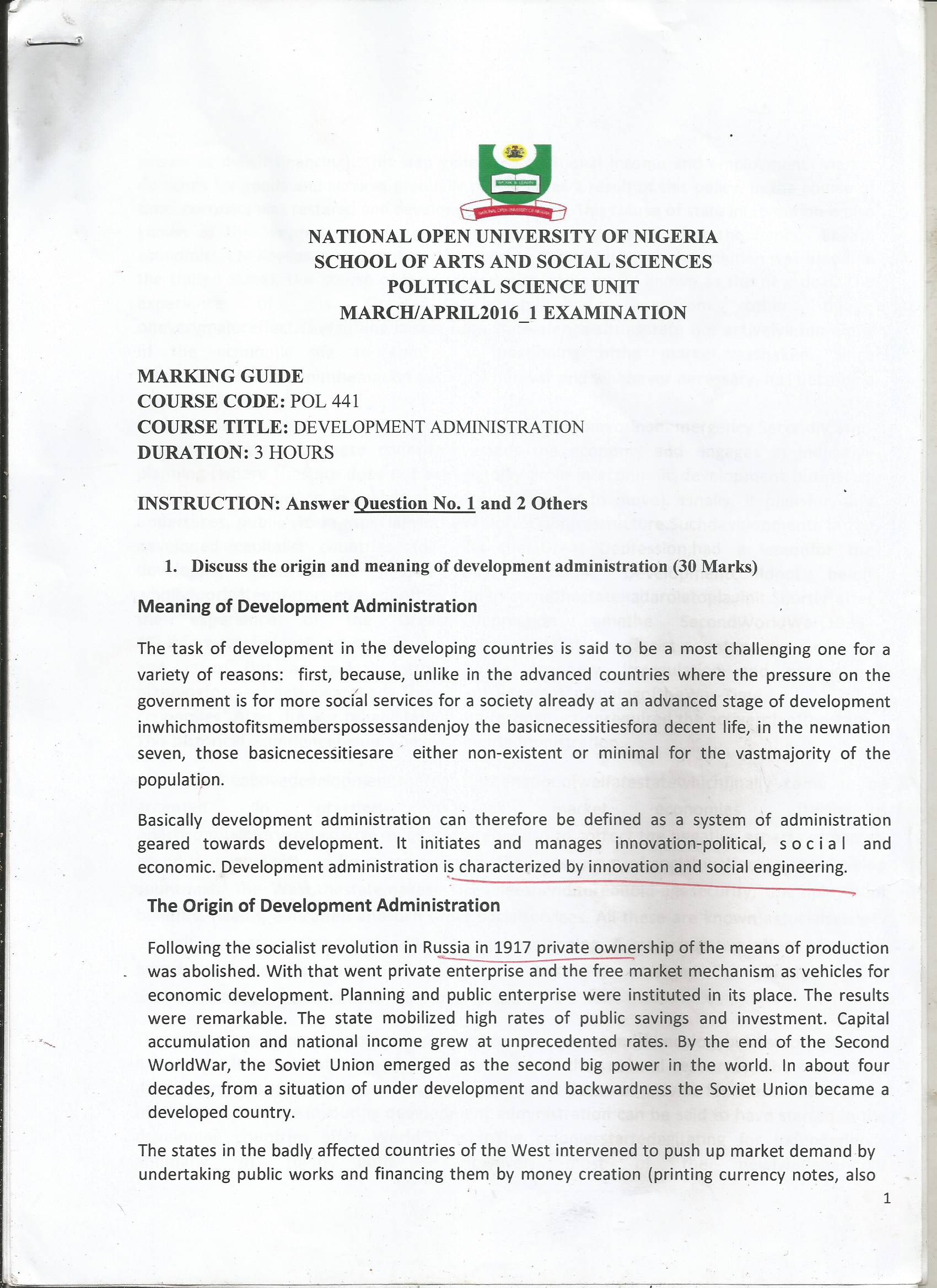 NATIONAL OPEN UNIVERSITY OF NIGERIA FACULTY OF SOCIAL SCIENCESDEPARTMENT OF POLITICAL SCIENCE JUNE/JULY 2017_1 EXAMINATIONCOURSE CODE: POL301COURSE TITLE: RESEARCH METHODOLOGY IN POLITICAL SCIENCE DURATION: 3 HOURS CREDIT UNITS: 3INSTRUCTION: 	ANSWER ANY THREE (3) QUESTIONS1. With examples, describe the process of scientific research in Political Science (23marks)2. Explain the components of a good research proposal3.   Describe the criteria for generating statement of problem in a research and state its importance.(23marks)4a.State the similarities between qualitative and quantitative analysis(10marks)   b. List the benefits of using combination of qualitative and quantitative research methods(13marks)5. Discuss the essential contents of a research report(23 Marks)